Stapeley Broad Lane CE Primary School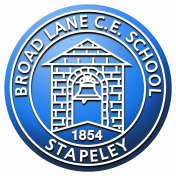 Science Knowledge ProgressionNurseryReceptionYear 1Year 2Year 3Year 4Year 5Year 6Animals including humansUnderstand the key features of the life cycle of a plant and an animal Begin to understand the need to respect and care for the natural environment and all living thingsUse all their senses in hands on exploration of natural materials.Begin to make sense of their own life story and family’s historyUnderstand the key features of the life cycle of a plant and an animal. Begin to understand the need to respect and care for the natural environment and all living things Describe what they see, hear and feel whilst outsideUnderstands the need to respect and care for the natural environment and all living thingsTalk about members of their immediate familyName and describe people who are familiar to themRecognise that some environments are different to the one in which they liveIdentify and name a variety of common animals including fish, amphibians, reptiles, birds and mammals. Identify and name a variety of common animals that are carnivores, herbivores and omnivores. Describe and compare the structure of a variety of common animals (fish, amphibians, reptiles, birds and mammals including pets). Identify, name, draw and label the basic parts of the human body and say which part of the body is associatedNotice that animals, including humans, have offspring that grow into adults. Find out about and describe the basic needs of animals, including humans, for survival (water, food and air). Describe the importance for humans of exercise, eating the right amounts of different types of food, and hygiene.Identify that animals, including humans, need the right types and amount of nutrition, and that they cannot make their own food; they get nutrition from what they eat. Identify that humans and some other animals have skeletons and muscles for support, protection and movementRecognise that living things can be grouped in a variety of ways Explore and use classification keys to help group, identify and name a variety of living things in their local and wider environment Describe the simple functions of the basic parts of the digestive system in humans Identify the different types of teeth in humans and their simple functions Construct and interpret a variety of food chains, identifying producers, predators and preyDescribe the changes as humans develop into old ageIdentify and name the main parts of the human circulatory system, and describe the functions of the heart, blood vessels and blood Recognise the impact of diet, exercise, drugs and lifestyle on the way their bodies function Describe the ways in which nutrients and water are transported within animals, including humansNurseryReception    Year 1      Year 2    Year 3           Year 4           Year 5Year 6PlantsUses all their senses in hands on exploration of natural materials Plant seeds and care for growing plants with support Understand the key features of the life cycle of a plant and an animal Begin to understand the need to respect and care for the natural environment and all living thingsUses all their senses in hands on exploration of natural materials Plant seeds and care for growing plants with support Understand the key features of the life cycle of a plant and an animal Begin to understand the need to respect and care for the natural environment and all living things Describe what they see, hear and feel whilst outside Can say what a plant needs to survive Understands the need to respect and care for the natural environment and all living thingsIdentify and name a variety of common wild and garden plants, including deciduous and evergreen trees. Identify and describe the basic structure of a variety of common flowering plants, including trees. Observe and describe how seeds and bulbs grow into mature plantsIdentify and describe the functions of different parts of flowering plants: roots, stem/trunk, leaves and flowers. Explore the requirements of plants for life and growth (air, light, water, nutrients from soil, and room to grow) and how they vary from plant to plant. Investigate the way in which water is transported within plants. Explore the part that flowers play in the life cycle of flowering plants, including pollination, seed formation and seed dispersal Find out and describe how plants need water, light and a suitable temperature to grow and stay healthy.Seasonal  Changes   Describe what they see, hear and feel whilst outside Understand the effect of changing season on the natural world around them Explore the natural world around themObserve changes across the 4 seasons. Observe and describe weather associated with the seasons and how day length varies.     Nursery    Reception       Year 1Year 2           Year 3      Year 4        Year 5Year 6MaterialsUses all their senses in hands on exploration of natural materials Explore collections of materials with similar and/or different properties Talk about the differences between materials and changes they noticeUses all their senses in hands on exploration of natural materials Explore collections of materials with similar and/or different properties Talk about the differences between materials and changes they noticeDescribe what they see, hear and feel whilst outsideDistinguish between an object and the material from which it is made. Identify and name a variety of everyday materials, including wood, plastic, glass, metal, water, and rock. Describe the simple physical properties of a variety of everyday materials. Compare and group together a variety of everyday materials on the basis of their simple physical propertiesIdentify and compare the suitability of a variety of everyday materials, including wood, metal, plastic, glass, brick, rock, paper and cardboard for particular uses Find out how the shapes of solid objects made from some materials can be changed by squashing, bending, twisting and stretchingCompare and group materials together, according to whether they are solids, liquids or gases Observe that some materials change state when they are heated or cooled, and measure or research the temperature at which this happens in degrees Celsius (°C)Identify the part played by evaporation and condensation in the water cycle and associate the rate of evaporation with temperature. Recognise some common conductors and insulators and associated metals with being good conductorsCompare and group together everyday materials on the basis of their properties, including their hardness, solubility, transparency, conductivity (electrical and thermal), and response to magnetsKnow that some materials will dissolve in liquid to form a solution, and describe how to recover a substance from a solution Use knowledge of solids, liquids and gases to decide how mixtures might be separated, including through filtering, sieving and evaporating Give reasons, based on evidence from comparative and fair tests, for the particular uses of everyday materials, including metals, wood and plastic Demonstrate that dissolving, mixing and changes of state are reversible changes Explain that some changes result in the formation of new materials, and that this kind of change is not usually reversible, including changes associated with burning.Uses all their senses in hands on exploration of natural materials Explore collections of materials with similar and/or different properties Talk about the differences between materials and changes they noticeNurseryReceptionYear 1Year 2Year 3Year 4Year 5Year 6                                     Living things and their HabitatsUses all their senses in hands on exploration of natural materials Understand the key features of the life cycle of a plant and an animal Begin to understand the need to respect and care for the natural environment and all living thingsUses all their senses in hands on exploration of natural materials Understand the key features of the life cycle of a plant and an animal Begin to understand the need to respect and care for the natural environment and all living things Describe what they see, hear and feel whilst outside Understands the need to respect and care for the natural environment and all living thingsRecognise that some environments that are different to the one in which they liveDraw information from a simple mapExplore and compare the differences between things that are living, dead, and things that have never been alive. Identify that most living things live in habitats to which they are suited and describe how different habitats provide for the basic needs of different kinds of animals and plants, and how they depend on each other. Identify and name a variety of plants and animals in their habitats, including microhabitats Describe how animals obtain their food from plants and other animals, using the idea of a simple food chain, and identify and name different sources of food.Recognise that living things can be grouped in a variety of ways.Explore and use classification keys to help group. identify and name a variety of living things in their local and wider environmentRecognise that environments can change and that  this can pose danger to living thingsDescribe the differences in the life cycles of a mammal, an amphibian, an insect and a bird Describe the life process of reproduction in some plants and animals Recognise that environments can change and that this can sometimes pose dangers to living things.Describe how living things are classified into broad groups according to common observable characteristics and based on similarities and differences, including micro - organisms, plants and animals Give reasons for classifying plants and animals based on specific characteristicsNurseryReceptionYear 1Year 2Year 3Year 4Year 5Year 6                                                            ForcesExplore and talk about different forces they can feelExplain how things work Explore the natural world around themDescribe what they see, hear and feel whilst outsideCompare how things move on different surfaces. Notice that some forces need contact between 2 objects, but magnetic forces can act at a distance. Observe how magnets attract or repel each other and attract some materials and not others. Compare and group together a variety of everyday materials on the basis of whether they are attracted to a magnet, and identify some magnetic materials. Describe magnets as having 2 poles. Predict whether 2 magnets will attract or repel each other, depending on which poles are facingExplain that unsupported objects fall towards the Earth because of the force of gravity acting between the Earth and the falling object Identify the effects of air resistance, water resistance and friction, that act between moving surfaces Recognise that some mechanisms including levers, pulleys and gears allow a smaller force to have a greater effectRocksUses all their senses in hands on exploration of natural materials Explore collections of materials with similar and/or different Uses all their senses in hands on exploration of natural materials Explore collections of materials with similar and/or different properties Compare and group together different kinds of rocks on the basis of their appearance and simple physical properties Describe in simple terms how fossils are formed when things that have lived are trapped within rock Recognise that soils are made from rocks and organic matterNurseryReceptionYear 1Year 2Year 3Year 4Year 5Year 6LightExplore how things workDescribe what they can see, hear and feel whilst outsideRecognise that they need light in order to see things and that dark is the absence of light. Notice that light is reflected from surfaces recognise that light from the sun can be dangerous and that there are ways to protect their eyes. Recognise that shadows are formed when the light from a light source is blocked by an opaque object find patterns in the way that the size of shadows changeRecognise that light appears to travel in straight linesUse the idea that light travels in straight lines to explain that objects are seen because they give out or reflect light into the eye Explain that we see things because light travels from light sources to our eyes or from light sources to objects and then to our eyes Use the idea that light travels in straight lines to explain why shadows have the same shape as the objects that cast the themNurseryReceptionYear 1Year 2Year 3Year 4Year 5Year 6SoundExplore how things workDescribe what they see, hear and feel whilst outsideIdentify how sounds are made, associating some of them with something vibrating Recognise that vibrations from sounds travel through a medium to the ear Find patterns between the pitch of a sound and features of the object that produced it Find patterns between the volume of a sound and the strength of the vibrations that produced it Recognise that sounds get fainter as the distance from the sound source increasesNurseryReceptionYear 1Year 2Year 3Year 4Year 5Year 6ElectricityExplore how things workIdentify common appliances that run on electricity Construct a simple series electrical circuit, identifying and naming its basic parts, including cells, wires, bulbs, switches and buzzers Identify whether or not a lamp will light in a simple series circuit, based on whether or not the lamp is part of a complete loop with a battery Associate the brightness of a lamp or the volume of a buzzer with the number and voltage of cells used in the circuit Recognise that a switch opens and closes a circuit and associate this with whether or not a lamp lights in a simple series circuit Recognise some common conductors and insulators, and associate metals with being good conductorAssociate the brightness of a lamp or the volume of a buzzer with the number and voltage of cells used in a circuitCompare and give reasons for variations in how components function, including the brightness of bulbs, the loudness of buzzers and the on/off position of switches Use recognised symbols when representing a simple circuit in a diagramNurseryReceptionYear 1Year 2Year 3Year 4Year 5Year 6Earth and SpaceDescribe the movement of the Earth and other planets relative to the sun in the solar system Describe the movement of the moon relative to the Earth Describe the sun, Earth and moon as approximately spherical bodies Use the idea of the Earth’s rotation to explain day and night and the apparent movement of the sun across the sky.Evolution and InheritanceRecognise that living things have changed over time and that fossils provide information about living things that inhabited the Earth millions of years ago Recognise that living things produce offspring of the same kind, but normally offspring vary and are not identical to their parents Identify how animals and plants are adapted to suit their environment in different ways and that adaptation may lead to evolution